     MIĘDZYSZKOLNY OŚRODEK SPORTOWY KRAKÓW-WSCHÓD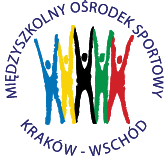 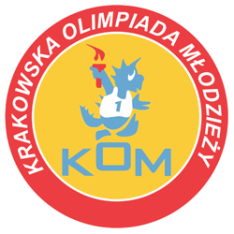 Adres: Centrum Rozwoju Com Com Zoneul. Ptaszyckiego 6 – P 09,  31 – 979 Krakówtel/fax: 693 507 504,   email:  biuro@kom.krakow.plwww.kom.krakow.plKraków, 10.03.2022r.IGRZYSKA DZIECI - KLASYFIKACJA DRUŻYNOWA DZIEWCZĄTSZKOŁAZAWODNIKZAWODNIKZAWODNIKRAZEM PKTMIEJSCE – PKT WSP.SP 31171716501 – 12 pktSP 160132115492 – 10 pktTSSP2119-403 – 9 pktSP 8121311364 – 8 pktSSP 716143335 – 7 pktSP 451810-286 – 6 pktSP 331297267 – 5 pktPSP 21187268 – 4 pktMontessori20--209/10 – 2,5 pktSP 3820--209/10 – 2,5 pktSP Borzęcka19--19Udział – 1 pktSSP 5114419Udział – 1 pktSP 7218--18Udział – 1 pktSP 1985316Udział – 1 pktZacz. Planeta15--15Udział – 1 pktSP 4894114Udział – 1 pktSP 3910--10Udział – 1 pktKSP Molla5218Udział – 1 pktKSP Jadwiga61-7Udział – 1 pktSP 126--6Udział – 1 pktSP 8521-3Udział – 1 pktSP 521--1Udział – 1 pktSP 951--1Udział – 1 pkt